JAWAHARLAL NEHRU TECHNOLOGICAL UNIVERSITY HYDERABAD(Established by JNTU Act No. 30 of 2008)Kukatpally, Hyderabad – 500 085 Telangana, India. ____________________________________________________________________________________Dr. V. Kamakshi PrasadM. Tech., Ph.D. (IIT-M), FIE, MCSI, LMISTE		Professor of Computer Science and Engineering &DIRECTOR OF EVALUATION  Date: 09-04-2021To The Principals All the affiliated and constituent Colleges offering B.Tech /B.Pharmacy courses.	PCs & CMMs of the students of B.Tech/B.Pharm who studied in multiple regulations have been printed and sent to dispatch/academic section of the Exam Branch. The Principals are informed to arrange to collect the PCs & CMMs of their respective students from 12-04-2021.                  Sd/-                               									Director of EvaluationWeb     :  www.jntuh.ac.inE Mail :  dejntuh@jntuh.ac.inPhone  :  Off: +91–40–23156113    Fax  : +91–40–23158668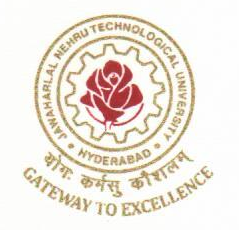 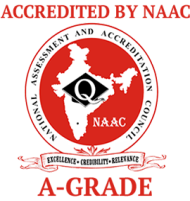 